629805 ЯНАО, Тюменской области,г. Ноябрьск, ул. 60 лет СССР д.2Тел: +7 (3496) 42-42-55, 44-11-46, 42-42-55; 43-18-08Тел/факс: +7(3496)422-422E-mail: sibirskoe.zdorowje@yandex.ruБанк: Филиал «Центральный» Банка ВТБ (ПАО) в г. МосквеКор./счет 30101810145250000411 в Главном управлении Банка России по Центральному федеральному округу г. МоскваБИК 044525411                  Рас./сч  40702810000020017192ОКПО 79538777 ОГРН 1058900826005ИНН 8905036470 КПП 890501001__________________________________________________________________________________________________________________________КАРТОЧКА ПРЕДПРИЯТИЯПолное наименование: Общество с ограниченной ответственностью  Медицинский Центр «Сибирское здоровье»Сокращенное наименование: ООО МЦ «Сибирское здоровье»Лицензия ЛО-89-01-001300 от 24.08.2020ИНН 8905036470;    КПП 890501001;     ОГРН 1058900826005Св-во о гос.регистрации серия 89 №00527537 выдано 05.12.2015 г. ИФНС по г. Ноябрьску ЯНАОЮридический адрес: 629800, Ямало-Ненецкий АО, Тюменская область, г. Ноябрьск, ул. 60 лет СССР, д. 2 Почтовый адрес: 629806 ЯНАО Тюменская обл. г. Ноябрьск, ул. 60 лет СССР, дом 2 Фактич. адрес:    629806 ЯНАО Тюменская обл., г. Ноябрьск, ул. 60 лет СССР, дом 2 Банк: Филиал «Центральный» Банка ВТБ (ПАО) в г. Москве Кор./счет 30101810145250000411 в Главном управлении Банка России по Центральному федеральному округу г. МоскваБИК 044525411                  Рас./сч  40702810000020017192Коды: ОКВЭД 86.10 - Деятельность больничных организаций, 86.21, 86.23, 86.90, 86.90.4, 86.90.9, 47.73, 47.74, 47.75, 88.10 - Предоставление социальных услуг без обеспечения проживания престарелым и инвалидамОКПО 79538777, ОКТМО 71958000, ОКФС 16, ОКОПФ 12300, ОКОГУ 4210014, ОКАТО 71178000000Телефон (3496) 42-24-22, 42-42-55, 35-49-69E-mail sibirskoe.zdorowje@yandex.ruСайт http://mcsibzdor.ru/Генеральный директор                __________Галимулин Артур РаисовичГлавный бухгалтер                       __________Китаева Лилия Аркадьевна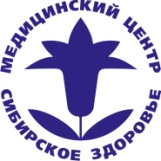 ОБЩЕСТВО С ОГРАНИЧЕННОЙ ОТВЕТСТВЕННОСТЬЮМЕДИЦИНСКИЙ ЦЕНТР  «СИБИРСКОЕ ЗДОРОВЬЕ»